OSNOVNA ŠKOLA ZMIJAVCIPovjerenstvo  za procjenu i vrednovanje kandidata  za zapošljavanjeDr. Franje Tuđmana 189KLASA:       112-02/23-01/16                                                                                                                                             URBROJ:     2181-294-23-2    Zmijavci, 20.10.2023                                          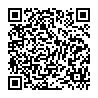 Na temelju članka 14. Pravilnika o postupku zapošljavanja te procjeni i vrednovanju kandidata za zapošljavanje (u daljnjem tekstu: Pravilnik), Povjerenstvo za procjenu i vrednovanje kandidata za zapošljavanje (u daljnjem tekstu: Povjerenstvo) donosi:                                                                       POZIVTemeljem natječaja za zasnivanje radnog odnosa na radnom mjestu učitelja/ice razredne nastave 1 izvršitelj/ica na određeno puno radno vrijeme,  40 sati  tjedno. objavljenog dana  10. listopada 2023.godine, Povjerenstvo poziva kandidatkinju koja je pravodobno dostavili potpunu prijavu i koji ispunjavaju uvjete natječaja, Poziva se  kandidatkinja na  pismeno testiranje, koje će se održati  24. listopada 2023, utorak  u 12, 30 sati  u prostorijama COŠ Zmijavci u trajanju od 60 minuta.Pravni i drugi izvori za pripremanje kandidata za testiranje su: 1. Zakona o odgoju i obrazovanju u osnovnoj i srednjoj školi (Narodne novine, broj 87/08., 86/09, 92/10.,105/10.,90/11., 16/12. , 86/12., 94/13, 152/14. ,7/17., 68/18., 98/19. i 64/20.), 2. Pravilnik o broju učenika u redovitom i kombiniranom razrednom odjelu i odgojno-obrazovnoj skupini u osnovnoj školi (Narodne novine, broj 124/09. i 73/10.) 3. Pravilnik o načinima, postupcima i elementima vrednovanja učenika u osnovnoj i srednjoj školi (Narodne novine, broj 112/10. i 82/19, 43/20.) 4. Pravilnik o pedagoškoj dokumentaciji i evidenciji te javnim ispravama u školskim ustanovama (Narodne novine, broj 47/19.,41/19. i 76/19.) 5. Pravilnik o osnovnoškolskom i srednjoškolskom odgoju i obrazovanju učenika s teškoćama u razvoju (Narodne novine, 24/2015.). 6. Državni pedagoški standard, Republika Hrvatska, Ministarstvo znanosti, obrazovanja i športa.                                                          Povjerenstvo za procjenu i vrednovanje kandidata za zapošljavanje Predsjednik Povjerenstva  Josip Jonjić, prof